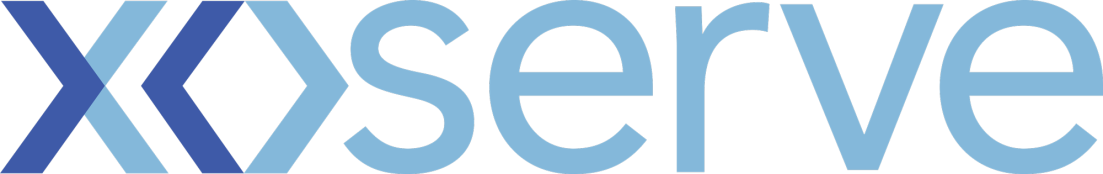 DSC Change ProposalChange Reference Number:  XRN3667aPlease send the completed forms to: .box.xoserve.portfoliooffice@xoserve.comSection C: DSC Change Proposal: DSG Discussion(To be removed if no DSG Discussion is required; Xoserve to collate where DSG discussions occur)Section C: DSC Change Proposal: DSG Discussion(To be removed if no DSG Discussion is required; Xoserve to collate where DSG discussions occur)Section H: DSC Change Proposal: Representation responseDocument Control Details Version History Change TitleProvision of Formula Year AQ/SOQ to Proposing UsersDate Raised4th April 2018Sponsor OrganisationnpowerSponsor NameJames RigbySponsor Contact DetailsJames.Rigby@npower.comCDSP Contact NameEmma LyndonCDSP Contact Details Emma.j.lyndon@xoserve.comChange StatusProposal / With DSG / Out for Consultation / Voting / Approved or Rejected ImplementedSection 1: Impacted PartiesSection 1: Impacted PartiesCustomer Class(es)x Shipper☐ National Grid Transmission☐ Distribution Network Operator☐ iGTSection 2: Proposed Change Solution / Final (redlined) ChangeSection 2: Proposed Change Solution / Final (redlined) ChangeTo make the prospective Formula Year AQ/SOQ information available to a Proposing User.  At present the value is set based on the Rolling AQ/SOQ value as at 1st December each year and becomes effective on the 1st April each year. At present, unless you are the Registered User on 1st December or during December you will not know what the prospective formula year values will be.  The information is required to quote customers.To make the prospective Formula Year AQ/SOQ information available to a Proposing User.  At present the value is set based on the Rolling AQ/SOQ value as at 1st December each year and becomes effective on the 1st April each year. At present, unless you are the Registered User on 1st December or during December you will not know what the prospective formula year values will be.  The information is required to quote customers.Proposed ReleaseInformation required to be available by December 2018Proposed IA Period 15WDSection 3: Benefits and Justification Section 3: Benefits and Justification The information is required to quote customers post April each year during December to March each year.  Only the current live values are available on DES or via Supply Point Enquiry/Registration flows.Correct validation of settlement charges.The information is required to quote customers post April each year during December to March each year.  Only the current live values are available on DES or via Supply Point Enquiry/Registration flows.Correct validation of settlement charges.Section 4: Delivery Sub-Group (DSG) Recommendations Section 4: Delivery Sub-Group (DSG) Recommendations 19th March 2018 DSG meeting:Solution options discussed at DSG:Make the information available on DESA new Web Service/API solutionProvide a ReportAdditional option raised by DSG membersA new file record The favoured option is option 2. API solution, this is being investigated further by Xoserve and will be taken back to next DSG meeting19th March 2018 DSG meeting:Solution options discussed at DSG:Make the information available on DESA new Web Service/API solutionProvide a ReportAdditional option raised by DSG membersA new file record The favoured option is option 2. API solution, this is being investigated further by Xoserve and will be taken back to next DSG meetingDSG RecommendationApprove / Reject / Defer DSG Recommended ReleaseAdhoc Nov 2018If an API solution could be considered for a release outside of a major release as ideally required for December 2018 – consideration to a workaround for December 2018 to April 2019 if required to delivered in a major releaseSection 5: DSC Consultation  Section 5: DSC Consultation  IssuedYes / NoDate(s) IssuedComms Ref(s)Number of ResponsesSection 6: FundingSection 6: FundingFunding Classes x Shipper                                                            XX% = £XXXX.XX☐ National Grid Transmission                             XX% = £XXXX.XX☐ Distribution Network Operator                         XX% = £XXXX.XX☐ iGT                                                                   XX% = £XXXX.XXTOTAL                                                                           = £XXXX.XXService Line(s)ROM or funding details Funding Comments Section 7: DSC Voting OutcomeSection 7: DSC Voting OutcomeSolution Voting Shipper                                      Approve National Grid Transmission       NA 	Distribution Network Operator   NA iGT                                             NA Meeting Date 12/12/2018Release DateFebruary 2019 Minor ReleaseOverall Outcome At ChMC, it was approved for the implementation date for this change to move from late December 2018 to Minor Release Drop 3. Section C1: Delivery Sub-Group (DSG) Recommendations Section C1: Delivery Sub-Group (DSG) Recommendations DSG Date06/08/2018Click here to find the presentation packSimon Harris (SH) presented slides 67 to 71. SH took away actions from the previous DSG meeting (16th July 2018). Assumptions documented for this change haven’t significantly changed; however there is one new assumption: Solution is to be used by perspective users to identify proposed FY AQ/SOQ values to facilitate a more reliable switch. SH raised two discussion points to run through for 3667a.  Discussion point 1 suggests an amendment of scope previously agreed for AQ/SOQ history. The current API architecture does not support historical data, as it currently stands data items only consist of current snapshot at point of request. There is work ongoing to include historical data but this would put any deployment for Dec/Jan unachievable. The proposal is to split the change into two phases:• Phase 1: Delivery of API to show current/proposed Formula Year AQ/SOQ• Phase 2: Enhancement or new API to include AQ/SOQ history dataBC (Centrica) asked when the phases would be delivered. SH said phase 1 is being aimed at a Dec-18/Jan-19 delivery. A caller on the phone asked if this implementation would be included in a release. SH stated that API has its own release cycle, which is independent of Xoserve’s traditional release cycles; therefore, delivery is more flexible.Discussion point 2 is a proposal to mitigate the risk surrounding the number of proposed API requests from current shippers. SH reiterated that API services are built for high numbers of individual/small requests for data; it is not built for frequent/infrequent number of large/portfolio requests.SH is proposing a new CP is raised to look at issuing notification of calculated Financial Year AQ/SOQ to current system users once calculation is complete• Aim is to ensure the API service is not used in facilitating delivery of portfolio reporting and mitigate risk on the service• Proposal will also reduce API usage banding costs for usersAt the DSG meeting on 2nd July, several questions were raised regarding API which SH answered at the DSG meeting on 6th August.• API limitations: One on One data requests only• API service availability is 24/7 365 days however, Xoserve may from time to time require scheduled or unscheduled downtime when the API will be unavailable. Target availability within operational hours is 99.5%• API support 08:30 – 17:30 Mon-Fri (excluding public and bank holidays)BC (Centrica) asked SH a question about the operational hours. SH confirmed that API support is available from 08:30 to 17:30; the service is available 24/7.Signed off costs will be provided for the next DSG; SH intends to submit this change to ChMC in September.Click here to find the presentation packSimon Harris (SH) presented slides 67 to 71. SH took away actions from the previous DSG meeting (16th July 2018). Assumptions documented for this change haven’t significantly changed; however there is one new assumption: Solution is to be used by perspective users to identify proposed FY AQ/SOQ values to facilitate a more reliable switch. SH raised two discussion points to run through for 3667a.  Discussion point 1 suggests an amendment of scope previously agreed for AQ/SOQ history. The current API architecture does not support historical data, as it currently stands data items only consist of current snapshot at point of request. There is work ongoing to include historical data but this would put any deployment for Dec/Jan unachievable. The proposal is to split the change into two phases:• Phase 1: Delivery of API to show current/proposed Formula Year AQ/SOQ• Phase 2: Enhancement or new API to include AQ/SOQ history dataBC (Centrica) asked when the phases would be delivered. SH said phase 1 is being aimed at a Dec-18/Jan-19 delivery. A caller on the phone asked if this implementation would be included in a release. SH stated that API has its own release cycle, which is independent of Xoserve’s traditional release cycles; therefore, delivery is more flexible.Discussion point 2 is a proposal to mitigate the risk surrounding the number of proposed API requests from current shippers. SH reiterated that API services are built for high numbers of individual/small requests for data; it is not built for frequent/infrequent number of large/portfolio requests.SH is proposing a new CP is raised to look at issuing notification of calculated Financial Year AQ/SOQ to current system users once calculation is complete• Aim is to ensure the API service is not used in facilitating delivery of portfolio reporting and mitigate risk on the service• Proposal will also reduce API usage banding costs for usersAt the DSG meeting on 2nd July, several questions were raised regarding API which SH answered at the DSG meeting on 6th August.• API limitations: One on One data requests only• API service availability is 24/7 365 days however, Xoserve may from time to time require scheduled or unscheduled downtime when the API will be unavailable. Target availability within operational hours is 99.5%• API support 08:30 – 17:30 Mon-Fri (excluding public and bank holidays)BC (Centrica) asked SH a question about the operational hours. SH confirmed that API support is available from 08:30 to 17:30; the service is available 24/7.Signed off costs will be provided for the next DSG; SH intends to submit this change to ChMC in September.Capture Document / RequirementsINSERTDSG RecommendationApprove / Reject / DeferDSG Recommended ReleaseRelease X: Feb / Jun / Nov XX or Adhoc DD/MM/YYYYSection C2: Delivery Sub-Group (DSG) Recommendations Section C2: Delivery Sub-Group (DSG) Recommendations DSG Date20/08/2018Click here to find the presentation pack.SH presented slides 42 to 46. SH stated that the discussion around this change evolves at each DSG occurrence. At the previous DSG, it was agreed to deliver an API solution for the FY AQ/SOQ values and include AQ/SOQ history function within the API service at a later date. In addition, it was agreed to raise a new Change Proposal (4378) to look at issuing notification of financial year AQ/SOQ to current system users; this new change is currently going through governance.The API solution for FY AQ/SOQ will be fed into the Joint MIS Development Group’s (JMDG) September meeting via a new use case.SH stated that the ongoing assumptions, on slide 45, haven’t changed since the previous DSG meeting and are displayed for member’s information.The main points of discussion, for this DSG occurrence is surrounding API support availability and funding arrangements for the API service. SH confirmed that the support period, for the API service, is from 08:30 to 17:30. Any identified issues would be addressed during this period; support would be unavailable outside of this period.Regarding funding arrangements, the build, test and implementation of the API service will be funded by the Business Improvements budget. The API services is a chargeable, but not for profit service. The annual allowance for the quantity of API calls ranges from 60,000 to 18,000,000; a table on slide 46 indicates the annual allowance per band, and the respective cost for each band.BC raised a question regarding API service availability. She asked how the availability can be classed as 99.5% if support is only available from 08:30 to 17:30. SH stated that the 99.5% refers to server availability.Action 0820:- Simon Harris to speak to the Xoserve Data Office to understand more about API availability.LW asked when the service is expected to be delivered. SH said it is expected to be implemented in early to late December 2018. SH explained that it wouldn’t be included in a minor or a major release due to API environment being outside of UKL systems.Action 0821: - Simon Harris to present implementation timelines, for 3667a (Provision of Prospective Formula Year AQ/SOW to Proposing User). Click here to find the presentation pack.SH presented slides 42 to 46. SH stated that the discussion around this change evolves at each DSG occurrence. At the previous DSG, it was agreed to deliver an API solution for the FY AQ/SOQ values and include AQ/SOQ history function within the API service at a later date. In addition, it was agreed to raise a new Change Proposal (4378) to look at issuing notification of financial year AQ/SOQ to current system users; this new change is currently going through governance.The API solution for FY AQ/SOQ will be fed into the Joint MIS Development Group’s (JMDG) September meeting via a new use case.SH stated that the ongoing assumptions, on slide 45, haven’t changed since the previous DSG meeting and are displayed for member’s information.The main points of discussion, for this DSG occurrence is surrounding API support availability and funding arrangements for the API service. SH confirmed that the support period, for the API service, is from 08:30 to 17:30. Any identified issues would be addressed during this period; support would be unavailable outside of this period.Regarding funding arrangements, the build, test and implementation of the API service will be funded by the Business Improvements budget. The API services is a chargeable, but not for profit service. The annual allowance for the quantity of API calls ranges from 60,000 to 18,000,000; a table on slide 46 indicates the annual allowance per band, and the respective cost for each band.BC raised a question regarding API service availability. She asked how the availability can be classed as 99.5% if support is only available from 08:30 to 17:30. SH stated that the 99.5% refers to server availability.Action 0820:- Simon Harris to speak to the Xoserve Data Office to understand more about API availability.LW asked when the service is expected to be delivered. SH said it is expected to be implemented in early to late December 2018. SH explained that it wouldn’t be included in a minor or a major release due to API environment being outside of UKL systems.Action 0821: - Simon Harris to present implementation timelines, for 3667a (Provision of Prospective Formula Year AQ/SOW to Proposing User). Capture Document / Requirements N/ADSG Recommendation N/ADSG Recommended Release N/ASection C3: Delivery Sub-Group (DSG) Recommendations Section C3: Delivery Sub-Group (DSG) Recommendations DSG Date05/11/2018  SH presented a timeline (on slide 55) to outline the delivery stages for this change. In short, build is in progress; build started on 29th October 2018 and is expected to be completed on 16th November 2018. Testing is expected to last from 16th November 2018 to 7th December 2018 with a contingency period from 7th December 2018 to 10th December 2018. Implementation is from 10th December 2018 to 14th December 2018. SH stated a communication plan will be sent out to understand pre-requisites and develop technical specifications. Xoserve is currently working Back Office Associates on the Build phase. LW wanted to understand how this change would fit in with AQs. SH responded by stating this will be used after the FYAQ has been calculated. EL wanted 3667a to be added to the Change Index.  SH presented a timeline (on slide 55) to outline the delivery stages for this change. In short, build is in progress; build started on 29th October 2018 and is expected to be completed on 16th November 2018. Testing is expected to last from 16th November 2018 to 7th December 2018 with a contingency period from 7th December 2018 to 10th December 2018. Implementation is from 10th December 2018 to 14th December 2018. SH stated a communication plan will be sent out to understand pre-requisites and develop technical specifications. Xoserve is currently working Back Office Associates on the Build phase. LW wanted to understand how this change would fit in with AQs. SH responded by stating this will be used after the FYAQ has been calculated. EL wanted 3667a to be added to the Change Index.Capture Document / RequirementsN/ADSG RecommendationN/ADSG Recommended ReleaseN/ASection C4: Delivery Sub-Group (DSG) Recommendations Section C4: Delivery Sub-Group (DSG) Recommendations DSG Date19/11/2018SH presented slide 53 to DSG. An action was raised in the previous DSG meeting to present the data items to be associated with the API service for this change. The data items can be found on slide 53. SH provided an overview of each data item. SH explained that the Change is currently progressing through the Build stage. Technical specifications will be presented at future DSG meetings once the Build and Testing stages have been completed.SH presented slide 53 to DSG. An action was raised in the previous DSG meeting to present the data items to be associated with the API service for this change. The data items can be found on slide 53. SH provided an overview of each data item. SH explained that the Change is currently progressing through the Build stage. Technical specifications will be presented at future DSG meetings once the Build and Testing stages have been completed.Capture Document / RequirementsN/ADSG RecommendationN/ADSG Recommended ReleaseN/A Section G: DSC Change Proposal: Change Pack Section G: DSC Change Proposal: Change Pack Section G: DSC Change Proposal: Change Pack Section G: DSC Change Proposal: Change Pack Section G: DSC Change Proposal: Change Pack Section G: DSC Change Proposal: Change Pack Section G: DSC Change Proposal: Change PackCommunication DetailCommunication DetailCommunication DetailCommunication DetailCommunication DetailCommunication DetailCommunication DetailComm ReferenceComm Reference2140.6 – RJ – ES2140.6 – RJ – ES2140.6 – RJ – ES2140.6 – RJ – ES2140.6 – RJ – ESComm TitleComm TitleProvision of Prospective Formula Year AQ/SOQ and Historic  RAQ to Proposing Users - Design Approval (DA)Provision of Prospective Formula Year AQ/SOQ and Historic  RAQ to Proposing Users - Design Approval (DA)Provision of Prospective Formula Year AQ/SOQ and Historic  RAQ to Proposing Users - Design Approval (DA)Provision of Prospective Formula Year AQ/SOQ and Historic  RAQ to Proposing Users - Design Approval (DA)Provision of Prospective Formula Year AQ/SOQ and Historic  RAQ to Proposing Users - Design Approval (DA)Comm DateComm Date09/11/201809/11/201809/11/201809/11/201809/11/2018Change RepresentationChange RepresentationChange RepresentationChange RepresentationChange RepresentationChange RepresentationChange RepresentationAction RequiredAction RequiredFor RepresentationFor RepresentationFor RepresentationFor RepresentationFor RepresentationClose Out DateClose Out Date23/11/201823/11/201823/11/201823/11/201823/11/2018Change DetailChange DetailChange DetailChange DetailChange DetailChange DetailChange DetailXoserve Reference Number XRN3667a – Provision of FY Annual Quantity (AQ) to ShippersXRN3667a – Provision of FY Annual Quantity (AQ) to ShippersXRN3667a – Provision of FY Annual Quantity (AQ) to ShippersXRN3667a – Provision of FY Annual Quantity (AQ) to ShippersXRN3667a – Provision of FY Annual Quantity (AQ) to ShippersXRN3667a – Provision of FY Annual Quantity (AQ) to ShippersChange ClassFunctionalFunctionalFunctionalFunctionalFunctionalFunctionalChMC Constituency ImpactedXoserve consider Shipper Users to be the only constituency impacted by this change. However, we ask the other constituencies to consider the potential impacts to their respective organisations.Xoserve consider Shipper Users to be the only constituency impacted by this change. However, we ask the other constituencies to consider the potential impacts to their respective organisations.Xoserve consider Shipper Users to be the only constituency impacted by this change. However, we ask the other constituencies to consider the potential impacts to their respective organisations.Xoserve consider Shipper Users to be the only constituency impacted by this change. However, we ask the other constituencies to consider the potential impacts to their respective organisations.Xoserve consider Shipper Users to be the only constituency impacted by this change. However, we ask the other constituencies to consider the potential impacts to their respective organisations.Xoserve consider Shipper Users to be the only constituency impacted by this change. However, we ask the other constituencies to consider the potential impacts to their respective organisations.Change Owner Charlie Haley – Data Platform SpecialistCharlie.Haley@xoserve.com0121 623 2620Charlie Haley – Data Platform SpecialistCharlie.Haley@xoserve.com0121 623 2620Charlie Haley – Data Platform SpecialistCharlie.Haley@xoserve.com0121 623 2620Charlie Haley – Data Platform SpecialistCharlie.Haley@xoserve.com0121 623 2620Charlie Haley – Data Platform SpecialistCharlie.Haley@xoserve.com0121 623 2620Charlie Haley – Data Platform SpecialistCharlie.Haley@xoserve.com0121 623 2620Background and ContextXoserve calculates in SAP ISU the Formula Year AQ/SOQ values in December to become effective on 1st April the following year (as UNC states that the AQ effective on 1st December is to become the FY AQ/SOQ effective 1st April ).  Shippers only get visibility of the FY values in late March (and only if they are the current Shipper at the point of files being issued out).  The Formula Year Quantity values are used to calculate the billing rates that will be applied in the coming financial year and also used by the Shipper/Suppliers to quote customers.  As the values are not notified to the industry until  late March, existing and proposing users (in the case of a possible switching event) are unable to effectively quote end consumers for the coming financial year causing quote errors and possible failures of switches.Xoserve calculates in SAP ISU the Formula Year AQ/SOQ values in December to become effective on 1st April the following year (as UNC states that the AQ effective on 1st December is to become the FY AQ/SOQ effective 1st April ).  Shippers only get visibility of the FY values in late March (and only if they are the current Shipper at the point of files being issued out).  The Formula Year Quantity values are used to calculate the billing rates that will be applied in the coming financial year and also used by the Shipper/Suppliers to quote customers.  As the values are not notified to the industry until  late March, existing and proposing users (in the case of a possible switching event) are unable to effectively quote end consumers for the coming financial year causing quote errors and possible failures of switches.Xoserve calculates in SAP ISU the Formula Year AQ/SOQ values in December to become effective on 1st April the following year (as UNC states that the AQ effective on 1st December is to become the FY AQ/SOQ effective 1st April ).  Shippers only get visibility of the FY values in late March (and only if they are the current Shipper at the point of files being issued out).  The Formula Year Quantity values are used to calculate the billing rates that will be applied in the coming financial year and also used by the Shipper/Suppliers to quote customers.  As the values are not notified to the industry until  late March, existing and proposing users (in the case of a possible switching event) are unable to effectively quote end consumers for the coming financial year causing quote errors and possible failures of switches.Xoserve calculates in SAP ISU the Formula Year AQ/SOQ values in December to become effective on 1st April the following year (as UNC states that the AQ effective on 1st December is to become the FY AQ/SOQ effective 1st April ).  Shippers only get visibility of the FY values in late March (and only if they are the current Shipper at the point of files being issued out).  The Formula Year Quantity values are used to calculate the billing rates that will be applied in the coming financial year and also used by the Shipper/Suppliers to quote customers.  As the values are not notified to the industry until  late March, existing and proposing users (in the case of a possible switching event) are unable to effectively quote end consumers for the coming financial year causing quote errors and possible failures of switches.Xoserve calculates in SAP ISU the Formula Year AQ/SOQ values in December to become effective on 1st April the following year (as UNC states that the AQ effective on 1st December is to become the FY AQ/SOQ effective 1st April ).  Shippers only get visibility of the FY values in late March (and only if they are the current Shipper at the point of files being issued out).  The Formula Year Quantity values are used to calculate the billing rates that will be applied in the coming financial year and also used by the Shipper/Suppliers to quote customers.  As the values are not notified to the industry until  late March, existing and proposing users (in the case of a possible switching event) are unable to effectively quote end consumers for the coming financial year causing quote errors and possible failures of switches.Xoserve calculates in SAP ISU the Formula Year AQ/SOQ values in December to become effective on 1st April the following year (as UNC states that the AQ effective on 1st December is to become the FY AQ/SOQ effective 1st April ).  Shippers only get visibility of the FY values in late March (and only if they are the current Shipper at the point of files being issued out).  The Formula Year Quantity values are used to calculate the billing rates that will be applied in the coming financial year and also used by the Shipper/Suppliers to quote customers.  As the values are not notified to the industry until  late March, existing and proposing users (in the case of a possible switching event) are unable to effectively quote end consumers for the coming financial year causing quote errors and possible failures of switches.Change Impact Assessment Dashboard (UK Link)Change Impact Assessment Dashboard (UK Link)Change Impact Assessment Dashboard (UK Link)Change Impact Assessment Dashboard (UK Link)Change Impact Assessment Dashboard (UK Link)Change Impact Assessment Dashboard (UK Link)Change Impact Assessment Dashboard (UK Link)FunctionalNoneNoneNoneNoneNoneNoneNon FunctionalNoneNoneNoneNoneNoneNoneApplicationAPIAPIAPIAPIAPIAPIUserShipper / Supplier Shipper / Supplier Shipper / Supplier Shipper / Supplier Shipper / Supplier Shipper / Supplier DocumentationNoneNoneNoneNoneNoneNoneOtherNoneNoneNoneNoneNoneNoneFilesFilesFilesFilesFilesFilesFilesFileParent RecordParent RecordParent RecordRecordData AttributeHierarchy or FormatAgreed<File Id> <File Name>e.g. CNF Confirmation Request<Parent Record Id> <Parent Record Name>e.g. S42 Confirmation Request<Parent Record Id> <Parent Record Name>e.g. S42 Confirmation Request<Parent Record Id> <Parent Record Name>e.g. S42 Confirmation Request<Record Id> < Record Name>e.g. S66 Contact Details<Data Attribute Name>e.g. CONTACT_TITLE<H> or<F> or<All>Change Design DescriptionChange Design DescriptionChange Design DescriptionChange Design DescriptionChange Design DescriptionChange Design DescriptionChange Design DescriptionThis change aims to give early indication of Formula Year Quantity values to assist Shippers and Suppliers in providing more accurate quoting to reduce the amount of erroneous switching events, aiming to make the process more reliable for the end consumer.Following the implementation of XRN3667a, Customers will be able to view the proposed Formula Year (Billing) AQ and SOQ value prior to the notification sent to the current Shipper in late March.Input Parameters The following input parameters need to match in order to provide a successful API response.  If one or both of the below do not match then a rejection code/response will be displayed.Output ParametersBelow table outlines the data items to be provided within the API response (order and formatting may change, technical documents to be provided as part of the onboarding process).Once implemented (scheduled for late December), Shippers will be able to take up the service by contacting the Xoserve commercial team (**@*****) who will be able to support with the on boarding process.This change aims to give early indication of Formula Year Quantity values to assist Shippers and Suppliers in providing more accurate quoting to reduce the amount of erroneous switching events, aiming to make the process more reliable for the end consumer.Following the implementation of XRN3667a, Customers will be able to view the proposed Formula Year (Billing) AQ and SOQ value prior to the notification sent to the current Shipper in late March.Input Parameters The following input parameters need to match in order to provide a successful API response.  If one or both of the below do not match then a rejection code/response will be displayed.Output ParametersBelow table outlines the data items to be provided within the API response (order and formatting may change, technical documents to be provided as part of the onboarding process).Once implemented (scheduled for late December), Shippers will be able to take up the service by contacting the Xoserve commercial team (**@*****) who will be able to support with the on boarding process.This change aims to give early indication of Formula Year Quantity values to assist Shippers and Suppliers in providing more accurate quoting to reduce the amount of erroneous switching events, aiming to make the process more reliable for the end consumer.Following the implementation of XRN3667a, Customers will be able to view the proposed Formula Year (Billing) AQ and SOQ value prior to the notification sent to the current Shipper in late March.Input Parameters The following input parameters need to match in order to provide a successful API response.  If one or both of the below do not match then a rejection code/response will be displayed.Output ParametersBelow table outlines the data items to be provided within the API response (order and formatting may change, technical documents to be provided as part of the onboarding process).Once implemented (scheduled for late December), Shippers will be able to take up the service by contacting the Xoserve commercial team (**@*****) who will be able to support with the on boarding process.This change aims to give early indication of Formula Year Quantity values to assist Shippers and Suppliers in providing more accurate quoting to reduce the amount of erroneous switching events, aiming to make the process more reliable for the end consumer.Following the implementation of XRN3667a, Customers will be able to view the proposed Formula Year (Billing) AQ and SOQ value prior to the notification sent to the current Shipper in late March.Input Parameters The following input parameters need to match in order to provide a successful API response.  If one or both of the below do not match then a rejection code/response will be displayed.Output ParametersBelow table outlines the data items to be provided within the API response (order and formatting may change, technical documents to be provided as part of the onboarding process).Once implemented (scheduled for late December), Shippers will be able to take up the service by contacting the Xoserve commercial team (**@*****) who will be able to support with the on boarding process.This change aims to give early indication of Formula Year Quantity values to assist Shippers and Suppliers in providing more accurate quoting to reduce the amount of erroneous switching events, aiming to make the process more reliable for the end consumer.Following the implementation of XRN3667a, Customers will be able to view the proposed Formula Year (Billing) AQ and SOQ value prior to the notification sent to the current Shipper in late March.Input Parameters The following input parameters need to match in order to provide a successful API response.  If one or both of the below do not match then a rejection code/response will be displayed.Output ParametersBelow table outlines the data items to be provided within the API response (order and formatting may change, technical documents to be provided as part of the onboarding process).Once implemented (scheduled for late December), Shippers will be able to take up the service by contacting the Xoserve commercial team (**@*****) who will be able to support with the on boarding process.This change aims to give early indication of Formula Year Quantity values to assist Shippers and Suppliers in providing more accurate quoting to reduce the amount of erroneous switching events, aiming to make the process more reliable for the end consumer.Following the implementation of XRN3667a, Customers will be able to view the proposed Formula Year (Billing) AQ and SOQ value prior to the notification sent to the current Shipper in late March.Input Parameters The following input parameters need to match in order to provide a successful API response.  If one or both of the below do not match then a rejection code/response will be displayed.Output ParametersBelow table outlines the data items to be provided within the API response (order and formatting may change, technical documents to be provided as part of the onboarding process).Once implemented (scheduled for late December), Shippers will be able to take up the service by contacting the Xoserve commercial team (**@*****) who will be able to support with the on boarding process.This change aims to give early indication of Formula Year Quantity values to assist Shippers and Suppliers in providing more accurate quoting to reduce the amount of erroneous switching events, aiming to make the process more reliable for the end consumer.Following the implementation of XRN3667a, Customers will be able to view the proposed Formula Year (Billing) AQ and SOQ value prior to the notification sent to the current Shipper in late March.Input Parameters The following input parameters need to match in order to provide a successful API response.  If one or both of the below do not match then a rejection code/response will be displayed.Output ParametersBelow table outlines the data items to be provided within the API response (order and formatting may change, technical documents to be provided as part of the onboarding process).Once implemented (scheduled for late December), Shippers will be able to take up the service by contacting the Xoserve commercial team (**@*****) who will be able to support with the on boarding process.Associated ChangesAssociated ChangesAssociated ChangesAssociated ChangesAssociated ChangesAssociated ChangesAssociated ChangesAssociated Change(s) and Title(s)Associated Change(s) and Title(s)Associated Change(s) and Title(s)N/AN/AN/AN/ADSGDSGDSGDSGDSGDSGDSGTarget DSG discussion dateTarget DSG discussion dateTarget DSG discussion dateN/AN/AN/AN/AAny further informationAny further informationAny further informationN/AN/AN/AN/AImplementationImplementationImplementationImplementationImplementationImplementationImplementationTarget Release Target Release Target Release End of DecemberEnd of DecemberEnd of DecemberEnd of DecemberStatusStatusStatusi.e. baselining a solution, no release identified or baselined solution release proposed or individual change outside of release(Change Management Committee to ratify)i.e. baselining a solution, no release identified or baselined solution release proposed or individual change outside of release(Change Management Committee to ratify)i.e. baselining a solution, no release identified or baselined solution release proposed or individual change outside of release(Change Management Committee to ratify)i.e. baselining a solution, no release identified or baselined solution release proposed or individual change outside of release(Change Management Committee to ratify)Change Representation (to be completed by User and returned for response)Change Representation (to be completed by User and returned for response)User NameNpowerUser ContactGas.Codes@npower.com Representation StatusApproveRepresentation PublicationPublishRepresentationTarget Release DateApprove for end of December 18.Xoserve responseThank you for your comments.Change Representation (to be completed by User and returned for response)Change Representation (to be completed by User and returned for response)User NameSSEUser Contactmark.jones@sse.com Representation StatusApproveRepresentation PublicationPublishRepresentationThe likelihood of shippers interacting with an API from Xoserve needs to be explored further. The option to receive an earlier report may be more feasible for the April Formula Year changes.Target Release DateNo responseXoserve responseThank you for your comments.TitleVersionOwnerReview FrequencyNext Review DateXRN Template Emma Smith VersionDateAuthor(s)Summary of Changes1 29/03/18 2.010/08/18XoserveChange Proposal updated with DSG comments from 6th August meeting.3.024/08/18XoserveChange Proposal updated with DSG comments from 20th August meeting.4.016/11/18XoserveChange Proposal updated with DSG comments from 5th November meeting5.023/11/18XoserveNotes from DSG meeting6.030/11/18XoserveChange Pack and associated reps added (November’s Change Pack)7.015/02/19Xoserve Change Implemented